Hvad: Master Class CNS infektioner tema om VZV i CNS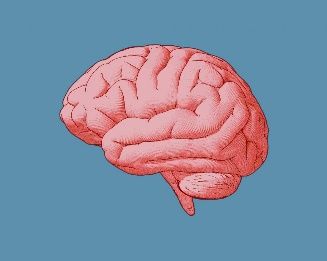 Hvornår: Onsdag d. 29 maj, 2024 kl. 15.30-18.00 Hvor: Rigshospitalet, auditorium 2 og online: link sendes ud via selskaberVed fremmøde – giv besked til: Helene på Helene.mens.01@regionh.dk senest 21 maj 2024Program: 15.30-15.50: VZV virologi og antiviral behandling ved overlæge Helene Mens, afdeling for infektionsmedicin, Rigshospitalet 15.50-16.00: spørgsmål og diskussion16.00-16.20: VZV neurologiske komplikationer hos voksne ved professor overlæge Daniel Kondziella, neurologisk afdeling, Rigshospitalet 16.20-16.30: Spørgsmål og diskussion Pause16.50-17.10: VZV øjn infektion og komplikationer ved overlæge Maria Christensen Kyhn, Øjnklinikken, Rigshospitalet17.10-17.20: Spørgsmål og diskussion1720-17.40: VZV neurologiske komplikationer hos børn ved overlæge Malene Børresen, pædiatrisk afdeling, Rigshospitalet17.40-18.00 Diskussion og afrunding  